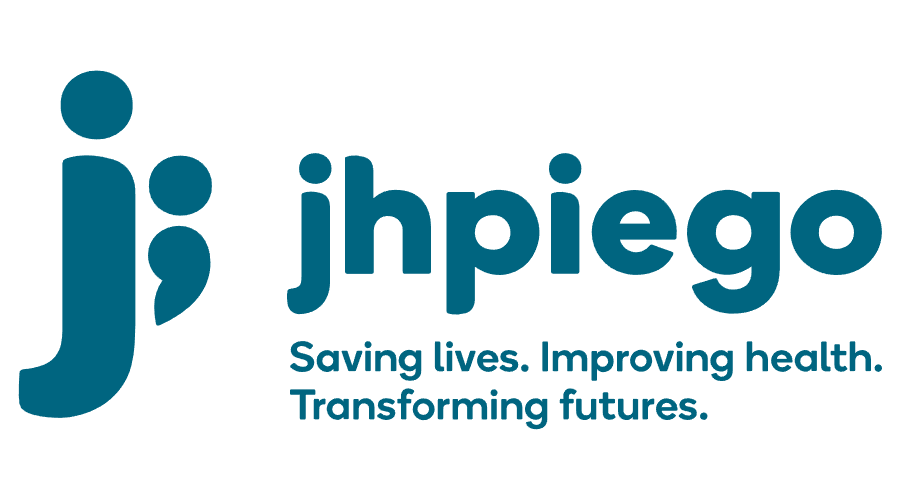 Jhpiego is an international, non-profit health organization affiliated with The Johns Hopkins University. For 40 years and in over 155 countries, Jhpiego has worked to prevent the needless deaths of women and their families.Jhpiego Corporation has been providing technical support to the Ministries of Health in partner countries across the globe for the past 40 years in a variety of technical areas including cervical cancer treatment and prevention, community health, HIV and AIDS, maternal and newborn health, health workforce capacity development (both pre-service and in-service), family planning, malaria, and IPC/WASH.The Global Reach II project is a five-year global HRSA-funded project, which started in October, 2021. It employs an iterative approach based on a country’s needs, informed by clients and beneficiaries, targeting high-priority populations and low-coverage and poor-performing areas to achieve HIV epidemic control. In Sierra Leone, Global Reach II works with government and builds local capacity to identify and implement proven solutions where they exist and develop innovative solutions to overcome persistent barriers that affect HIV services. Global Reach II will develop the capacity of the interdisciplinary health workforce to provide quality, client-centered care, ensuring that individuals will be informed and empowered to access services, receive high-quality care, adhere to treatment and remain in care, ultimately contributing to achievement of HIV epidemic control in Sierra Leone.The following vacant position is available for immediate filling:Information Technology (IT) OfficerPosition Reports to: Finance and Operations ManagerJob Location: FreetownJob Summary: Ensures the effective running of the servers and networks at Jhpiego Sierra Leone office under the direction of the Jhpiego ISTS department; providing service desk support to users; and making recommendations for improvement of IT services as required. The IT Officer is a member of Jhpiego's Global IT team, and follows technical direction from the Director of IT.The nature of this work requires an individual who is service-oriented, organized, and who can interact with diverse end-users and technical staff, prioritize tasks, and resolve technical issues. Duties and Responsibilities:ComplianceCommunicate regularly with the IT team at the Headquarters (Baltimore ISTS) to ensure that the Country Office is following Jhpiego IT regulations and best practicesIn consultation with Baltimore ISTS develop a schedule for key activities and reviewsMaintain system and configuration change documentationFollow Jhpiego IT Service Management processesMaintain inventory and assets of office IT hardware and softwarePrepare, document, and communicate system status reports with Baltimore ISTS teamBackupInstitute and maintain rigorous and regular back up system for all computers in the office ensuring that all computers are backed up at all timesInternetManage the relationship with the internet service provider and ensure high-quality internet connectivityMonitor Sonic Wall Dashboard and FailoverMonitor Sonic PointsTroubleshoot internet connectivityUser SupportInstall and manage software, including license complianceRemedy all issues relating to malwareVerify that Microsoft Windows and Software Updates are installed regularlyMaintain Cellphones, desktops and laptops including the replacement of partsProvide IT support to staffNetworkMaintain network equipment including all switches, wireless access points, firewalls, andRiverbed SteeiHeadMonitor and run network diagnostics to ensure that the network is running smoothlyMaintain network devices including printers and All-in-One CopiersConfigure and maintain serversMaintain and regularly test power backup systems (e.g. generators, UPSs, battery arrays)Required Qualification, Knowledge, Skills and Abilities     •Microsoft Certified Technology Specialist (MCTS) certifications for:Windows Server 2003 or higher Network Infrastructure ConfigurationWindows Server 2003 or higher Applications Infrastructure ConfigurationCisco Certified Network Associate I Routing & Switching (CCNA R/S) certificationExperience with Sonic WallExperience with Riverbed SteeiHead technologyExperience with server hardware from major vendorsExperience with server operating systems and client/server-based application software, including awareness of version limitationsExperience with VMware virtualization platformUnderstanding of switches, firewalls, disk caches, filtering systems, access policies and usage of reporting utilities present in the server operating systemUnderstanding of the importance of documenting system configuration informationHighly developed troubleshooting skills and processes2-3 years' experience in similar capacityAble to carry loads of SOibs, including servers, printers and computers for physical set upQualified persons are required to send their Curriculum Vitae (CV) and application letter to:  GH-Recruitments@jhpiego.orgDeadline for the submission of applications: November 12, 2021. Please note that given the likely high volume of applications, only shortlisted candidates will be contacted.